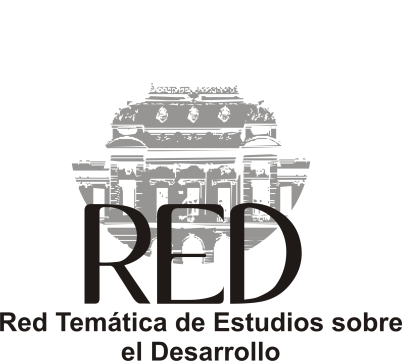 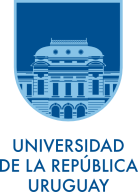 Universidad de la RepúblicaRed Temática de Estudios de Desarrollo Escuela de posgrado en Estudios Avanzados de Desarrollo14 al 18 de marzo de 2016Montevideo, UruguayFormulario de inscripción:Quienes deseen inscribirse para la presentación de trabajos deberán presentar un proyecto de no más de 5000 palabras sobre una temática relevante para la agenda de estudios del desarrollo. El mismo podrá ser escrito en español, portugués o inglés, y deberá ser acompañado de una carta de aval del tutor o representante de la institución.  Las inscripciones se podrán realizar entre el 1 y el 20 de diciembre de 2015. Los resultados de la evaluación de las postulaciones se darán a conocer a comienzos de enero de 2016.All  postgraduate students  who  wish  to  present  a project at the EEAD 2016 must submit  a project (max 5,000 words) focused on a relevant area of development research agenda. The project can be written in Spanish, Portuguese or English, and must be accompanied by a recommendation letter from the supervisor or a senior scholar. Registration will open in December 1th until December 20th of 2015. Acceptation letter will be sent early in January 2016.Nombre completo (Full name)País (Country)Institución  (Institution)Programa de posgrado (Postgraduate Program)Opción de matriculación (Option of enrolment)Presentación de proyecto (Project presentation)Asistente (participant)Opción de matriculación (Option of enrolment)Título del proyecto (Project title)Resumen del Proyecto (máx 300 palabras)Abstract (300 word max)